Specjalista/specjalistka ds. informacji i promocji.Fundacja Emic poszukuje osoby, która wesprze nasze działania komunikacyjne i promocyjne w rozpoczynającym się projekcie „Organizowanie społeczności migrantów i migrantek w woj. kujawsko-pomorskim”.Zadania na stanowisku: realizacja planu działań komunikacyjnych projektu, w tym:dotarcie do liderów i liderek społeczności migranckich z województwa kujawsko-pomorskiegoinformowanie, promocja i zachęcenie do udziału w działaniach fundacji wśród migrantów i migrantek z województwa kujawsko – pomorskiegopromocja działań wśród instytucji publicznych z województwa kujawsko-pomorskiegoprzygotowanie treści na stronę internetową oraz do mediów społecznościowychudział w superwizjach i spotkaniach zespołuCzego oczekujemy: bardzo dobrej znajomości języka polskiegobardzo dobrej znajomości języka rosyjskiego i/lub angielskiegolekkości pióra oraz znajomości social mediów, z których korzystają migranci i migrantkiumiejętności projektowania prostych grafik na stronę internetową i social mediaMile widziane będzie: bycie „influencerem_ką/liderem_ką” w środowiskach migranckichdoświadczenie w pracy/wolontariacie w promocji/komunikacjiwiedza o wyzwaniach osób z doświadczeniem migracyjnym mieszkających w województwieCo oferujemy: umowę zlecenia lub umowę o współpracy w okresie 08.11.2021 – 31.07.2023 roku (21 miesięcy)planowany czas zaangażowania: 30 godzin/mc (realny czas pracy dostosowany będzie do dynamiki działań w projekcie, np. w jednym miesiącu będzie to 50 godzin a w kolejnym 10 godzin). Rozliczenie na podstawie faktycznie przepracowanych godzin.stawka godzinowa: 35 zł brutto brutto na godzinę z możliwością podwyżkimożliwość pracy hybrydowej (zdalnie i stacjonarnie w biurze fundacji w Toruniu)Wybór ofert: Zainteresowane osoby prosimy o przesłanie CV (w języku polskim) wraz z zadaniem rekrutacyjnym.Zadanie rekrutacyjne: korzystając ze stron fundacji: https://emic.com.pl/ lub https://maszprawowiedziec.com.pl/ przygotuj post na profil FB w języku polskim promujący wybrane przez Ciebie działania fundacji. Przygotuj go zgodnie ze swoimi preferencjami.Prosimy o wysłanie CV oraz odpowiedzi na zadanie rekrutacyjne na adres sylwia.zulewska@emic.com.pl, w tytule wpisując „specjalista/specjalistka ds. informacji i promocji” do dnia 31.10.2021 r.Z wybranymi osobami skontaktujemy się w dniach 01.11 – 3.11.2021 r. rozmowy (stacjonarnie lub zdalnie) odbędą się w dniach 4 – 7.11.2021 r.Rozpoczęcie współpracy: drugi tydzień listopada 2021.W aplikacji prosimy umieścić klauzulę: Wyrażam zgodę na przetwarzanie moich danych osobowych dla potrzeb niezbędnych do realizacji procesu rekrutacji zgodnie z treścią art. 6 ust. 1 lit. a Rozporządzenia Parlamentu Europejskiego i Rady (UE) 2016/679 z dnia 27 kwietnia 2016 r. w sprawie ochrony osób fizycznych w związku z przetwarzaniem danych osobowych i w sprawie swobodnego przepływu takich danych oraz uchylenia dyrektywy 95/46/WE (Ogólne Rozporządzenie o Ochronie Danych).Projekt „Organizowanie społeczności migrantów i migrantek w woj. kujawsko-pomorskim” jest realizowany z dotacji programu Aktywni Obywatele – Fundusz Krajowy, finansowanego z Funduszy EOG.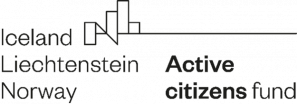 